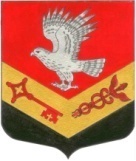 МУНИЦИПАЛЬНОЕ ОБРАЗОВАНИЕ«ЗАНЕВСКОЕ СЕЛЬСКОЕ ПОСЕЛЕНИЕ»ВСЕВОЛОЖСКОГО МУНИЦИПАЛЬНОГО РАЙОНАЛЕНИНГРАДСКОЙ ОБЛАСТИСОВЕТ ДЕПУТАТОВРЕШЕНИЕ 20. 03. 2008 года						                                № 006               д. ЗаневкаО внесении дополнений в решение Совета депутатовМуниципального образования "Заневское сельскоепоселение» об установлении земельного налога на 2008 год.          В соответствии с пунктом 16 ст.2 Федерального закона №268-ФЗ от 30.12.2006 г. «О внесении изменений в часть первую и вторую Налогового Кодекса Российской Федерации и в отдельные законодательные акты РФ» Советом депутатов муниципального образования «Заневское сельское поселение» Всеволожского муниципального района Ленинградской области принятоРЕШЕНИЕ:       1.  Внести в решение Совета депутатов Муниципального образования "Заневское сельское поселение» № 61 от 19.12.2007 года «Об установлении земельного налога на 2008 год» следующее изменение:          -раздел - Налоговые ставки в п.1 третий абзац дополнить словами «а также дачного хозяйства».      2.   Данное дополнение распространяется на правоотношения с 01.01.2007 года на основании п.4 статьи 5 Федерального закона №268-ФЗ от 30.12.2006 г. «О внесении изменений в часть первую и вторую Налогового Кодекса Российской Федерации и в отдельные законодательные акты РФ».      3.   Контроль над исполнением настоящего решения возложить на комиссию по бюджету, налогам, инвестициям, торговле, общественному питанию, и предпринимательству.Глава МО                                                                               В.Е.Кондратьев